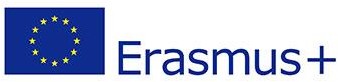 2022 – 2023 Akademik Yılı Güz Dönemi Erasmus+ Programı Öğrenim Hareketliliği ve Yabancı Dil Sınavı BaşvurularıProje No: 2021-1-TR01-KA131-HED-000003083 Erasmus + Programı kapsamında 2022-2023 Akademik Yılı Öğrenci Öğrenim Hareketliliği çerçevesinde Üniversitemizden hareketliliğe katılmak isteyen öğrencilerimize duyurulmak üzere hazırlanan ilan metni aşağıda sunulmuştur. 2022-2023 güz döneminde geçerli olacak çağrı dönemi için hibeli öğrenci olmak üzere toplam 27 kişilik kontenjan düşünülmektedir. Bu ilanda yer alan listede belirtilen kontenjanlar, gönderilebilecek tahmini öğrenci sayısını göstermektedir. Kontenjanlarda, ilan süresince değişiklik(ler) olabilir. Koordinatörlük, Türkiye Ulusal Ajansı tarafınca Üniversitemize tahsis edilen hibenin tüm seçilecek öğrencilere yetmemesinin değerlendirildiği durumlarda daha az sayıda öğrencinin faaliyete hibeli olarak katılmalarına karar verebilir.Öğrenciler tercih yaparken sadece “Program Ülkeleri”ne ait üniversitelerden yararlanabileceklerdir. Bunun dışında kalan ülkeler “Ortak Ülkeler” kategorisinde yer almaktadır ve bu çağrı kapsamına girmemektedir. Program ülkeleri aşağıda belirtilmiştir.•	AB üyesi ülkeler•	AB üyesi olmayan program ülkeleri (Norveç, İzlanda, Lihtenştayn, Kuzey Makedonya, Sırbistan)BAŞVURU NASIL YAPILMALI?Erasmus+ Programı çerçevesinde 2022 – 2023 Akademik Yılı Güz Dönemi Erasmus+ Programı Öğrenim Hareketliliğinden faydalanmak isteyen öğrencilerin 21 Şubat – 25 Mart 2022  tarihleri arasında, http://efm.iste.edu.tr adresinden hem “Erasmus+ Programı” hem de “Yabancı Dil Sınavı” için online ön başvurularını yapıp, çıktısını alacakları başvuru formlarını ve diğer istenen belgeleri: Güncel Transkript Belgesi (1 adet onaylı)Türk vatandaşları için nüfus cüzdanı fotokopisi, yabancı uyruklu öğrenciler için pasaport fotokopisi (resimli sayfanın) (1 adet)başvuru tarihleri içerisinde Dış İlişkiler Genel Koordinatörlüğüne şahsen teslim etmeleri gerekmektedir. NotlarErasmus+ Öğrenim Hareketliliğine başvuru yapan lisansüstü öğrencilerimizin başvuru belgeleri ile birlikte Lisansüstü Eğitim Enstitüsünden  temin edecekleri "ÖĞRENCİLİK SÜRESİ FORMU (ERASMUS)"'nu Koordinatörlüğümüze teslim etmeleri gerekmektedir.YABANCI DİL SINAVI BAŞVURUSU HAKKINDA: Son bir yıl içerisinde Üniversitemizce Erasmus+ Programı için düzenlenen bir Yabancı Dil Sınavına girmiş ve yeterli puanı olan öğrencilerin yukarıda belirtilen tarihlerde Yabancı Dil Sınavına başvuru yaparak sınava girmeleri mecburi değildir. İsterlerse mevcut puanlarını da kullanabilirler. Mevcut puanını kullanmak isteyen öğrenciler başvuru belgeleri ile birlikte geçerli dil puanını kullanmak istediğini belirten dilekçe vermelidir.Başvuru Belgelerini Dış İlişkiler Genel Koordinatörlüğü/Erasmus Koordinatörlüğüne zamanında teslim etmeyenler sınava kesinlikle alınmazlar. Sınava girişte öğrenci kimlik kartınızı mutlaka yanınızda bulundurunuz. Öğrencinin gönderileceği kurumlar arası anlaşmamız olan ortak bir yükseköğretim kurumu (host institution) veya staj yeri mevcut olmadan, öğrenciler hareketlilik faaliyetine katılmak üzere seçilemez. Bu yüzden öğrenim hareketliliğinden faydalanmak isteyen öğrenciler başvuru yaparken bölümleri/anabilim dallarında ve öğrenim düzeylerinde yapılmış bir kurumlar arası anlaşma olup olmadığını aşağıdaki link üzerinden kontrol etmeleri gerekir:Erasmus+ Programı Öğrenim Hareketliliği kapsamında Üniversitemizin anlaşmalı olduğu kurumlar için bakınız:  https://iste.edu.tr/erasmus/program-ulkeleriSorularınız için Erasmus Koordnatörlüğüne e-mail veya telefon aracılığıyla ulaşabilirsiniz, mesai saatleri içerisinde (08.00-17.00) Erasmus Koordinatörlüğüne gelerek bilgi alabilirsiniz.Adres :İskenderun Teknik Üniversitesi, Dış İlişkiler Genel Koordinatörlüğü, Gemi Binası Yanı, Merkez Kampüs, İskenderun/HatayTel: 0 326 613 56 00 – 3382E-posta: erasmus@iste.edu.trWeb: http://iste.edu.tr/erasmus Program için lütfen şahsen başvuru yapınız. BAŞVURU ŞARTLARI:1- Öğrencinin yükseköğretim kurumu bünyesinde örgün eğitim kademelerinin herhangi birinde (birinci, ikinci veya üçüncü kademe)  bir yükseköğretim programına kayıtlı, tam zamanlı öğrenci olması2- Önlisans/Lisans için: 2.50/4.00** --- Lisansüstü için: 3.00/4.00** genel not ortalamasını sağlamak.3- Öğrenim hareketliliği için: yeterli sayıda ECTS kredi yükü*** olması.4- Mevcut öğrenim kademesi içerisinde daha önce faaliyetlerden yararlanmışsa, yeni faaliyetle beraber toplam sürenin 12 ay’ı geçmemesi5- Öğrencinin alttan dersinin olması ve sınıf tekrarı yapmış olması başvuru yapmasına engel değildir.Önemli Not: Covid-19 salgını nedeniyle ortaya çıkması mümkün olan sorunlardan/ kayıplardan İskenderun Teknik Üniversitesi, Bölüm/Fakülte ve Erasmus Koordinatörlüğü sorumlu değildir. Yaşanabilecek maddi /manevi kayıp ve aksaklıklar katılımcı tarafından karşılanır.YABANCI DİL SINAVI:*Sınav, İngilizce dilinde yapılacaktır.*Sınav, yazılı ve sözlü olmak üzere 2 aşamadan oluşmaktadır. Sınavlar yüz yüze olarak yapılacaktır.*Yazılı sınavdan 50 ve üzeri puan alan öğrenciler sözlü sınava katılmaya hak kazanacaktır.*Yabancı Dil Sınavı Puanı yazılı sınavın %75’i ve sözlü sınavın %25’i kullanılarak oluşturulur.*Sınav, Avrupa Dilleri Ortak Çerçeve Programına göre B1 seviyesine göre yapılacaktır.*ÖSYM tarafından eşdeğerliliği kabul edilmiş (eşdeğerliliği en az 50 olmak şartıyla) ve geçerliliği olan (geçerlilik süresi bitmemiş) ulusal veya uluslararası bir sınav puanına sahip olan öğrencilerin belgeleri, Erasmus+ Öğrenim/Staj Hareketlilikleri için geçerli olacaktır. Böyle bir puana sahip öğrenciler, Erasmus+ Programı başvuruları sırasında “Yabancı Dil Sınavı Başvurusu” sekmesinde bu puanı ve türünü girmeli ve belgesini başvuru formuyla beraber KOORDİNATÖRLÜĞÜMÜZE iletmelidir.*Geçerli ve eşdeğerliliği kabul edilmiş sınav belgesine sahip olan öğrenciler bu belgelerini başvuru formlarıyla beraber, 21 Şubat – 25 Mart 2022 arasında,  Dış İlişkiler Genel Koordinatörlüğüne bireysel olarak teslim etmeleri gerekmektedir.*Geçerli ve eşdeğerliliği kabul edilmiş sınav belgesine sahip olan başvuru sahipleri de 29 Mart 2022 Salı Saat: 12.00’de yapılacak olan sözlü mülakata katılacaklardır.GENEL HÜKÜMLERErasmus öğrenci öğrenim hareketliliği, Standart veya Genişletilmiş Erasmus Üniversite Beyannamesi ve yükseköğretim kurumunun Erasmus değişimi yapmak üzere var olan ikili anlaşmaları çerçevesinde gerçekleştirilir. Faaliyet, yükseköğretim kurumunda kayıtlı öğrencinin öğreniminin bir bölümünü ikili anlaşma ile ortak olunan yurtdışındaki yükseköğretim kurumunda gerçekleştirmesidir. Faaliyet süresi aynı akademik yıl içerisinde tamamlanabilecek 2 ile 12 ay arasında bir süre (1, 2 veya bazı ülkelerin sistemlerine göre 3 dönem) olabilir. Yararlanıcılar, yurtdışına çıktıktan sonra Erasmus hareketlilik sürelerini hibeli/ hibesiz uzatmak istemeleri durumunda en geç faaliyet bitiminden 1 ay önce faaliyet uzatma taleplerini erasmus@iste.edu.tr  adresine iletmelidir. Talepleri kurumumuzca değerlendirilir ve tüm Erasmus kurallarının uygulanması şartı ile öğrencinin hibeli/hibesiz olarak kalmasına uygun görüş dahilinde izin verilebilir.Faaliyet, öğrenim süresi içerisinde her sınıfta gerçekleştirilebilir. Faaliyete katılacak öğrencilerin tam zamanlı ön lisans, lisans, yüksek lisans veya doktora öğrencileri olması gerekir. Öğrencilerin diploma/ derecelerinin gerektirdiği çalışmaları yurtdışında yapmak üzere bir yarıyıl için 30, bir tam akademik yıl için 60 AKTS kredisine denk gelen programı takip etmek üzere gönderilmesi beklenir. Akademik yılın dönemlere bölünmesi durumunda AKTS sayısı dönemin süresiyle orantılı olarak belirlenir: İki dönemlik bir akademik yılda bir dönem için 30 AKTS, üç dönemlik bir akademik yılda bir dönem için 20 AKTS kredisine denk gelen programı takip etmesi beklenir. Takip edilen programda başarılı olunan kredilere tam akademik tanınma sağlanır, başarısız olunan krediler bir sonraki akademik yıl içerisinde tekrar edilir.ERASMUS ÖĞRENİM HAREKETLİLİĞİ İÇİN GEREKEN ASGARİ ŞARTLARAşağıdaki hususlar sağlanmalıdır.Öğrencinin üniversite bünyesinde örgün eğitim kademelerinin herhangi birinde (birinci, ikinci veya üçüncü kademe) bir yükseköğretim programına kayıtlı, tam zamanlı önlisans, lisans, yüksek lisans, doktora programı öğrencisi olması (açıköğretim veya uzaktan eğitim programlarına kayıtlı öğrenciler faaliyetten faydalanamaz),Tam zamanlı öğrenci olması (henüz diploma/derecesinin gerektirdiği çalışmalarını/kredilerini tamamlamamış ve bir yarıyılda 30 Avrupa Kredi Transfer ve Biriktirme Sistemi –AKTS- kredisi karşılığı ders yükü olduğu öngörülen öğrencidir.),** 2021 dönemi yükseköğretim kurumları için el kitabında aşağıdaki ifade bulunmaktadır;“a-) Birinci kademe öğrencilerinin kümülatif akademik not ortalamasının en az 2.20/4.00 olması  b-) İkinci ve üçüncü kademe öğrencilerinin kümülatif akademik not ortalamasının en az 2.50/4.00 olması”Yukarıdaki açıklamanın devamında şu açıklamaya yer verilmiştir:“Başvuru talebinin fazla olması durumunda Merkez’in koyduğu kriterlere ters düşmemek kaydı ile                üniversiteler taban puan barajını yükseltebilirler.”Başvuru Şartları içerisinde belirtilen kademelerde istenen genel not ortalama şartını karşılayamayan öğrencilerin başvuruları kabul edilse dahi, söz konusu durumda bulunan öğrenciler değerlendirmeye alınmazlar.Henüz transkripti oluşmamış Birinci sınıf öğrencileri için lise mezuniyet notunun en az 75/100 olması,Yabancı Dil Yeterlilik Sınav Sonucu (İskenderun Teknik Üniversitesi Erasmus İngilizce Yeterlilik Sınavı Erasmus Koordinatörlüğünce ilanda belirtilen takvim çerçevesinde Yabancı Diller Yüksekokulu tarafından yapılır. Staj yapılacak sektör, öğrencinin mevcut mesleki eğitim programı ile ilgili bir sektör olmalıdır. Öğrenim yapılacak bölüm, öğrencinin mevcut bölümü ile doğru orantılı olmalıdır. Faaliyet asgari süresi 2 ay, azami süre ise 12 aydır.Öğrencinin disiplin cezası alması veya alttan dersi olması gibi sebepler Erasmus programından faydalanmasına mani değildir.Bir öğrenci Erasmus öğrenim faaliyetinden, aynı öğrenim kademesi içinde (lisans, yüksek lisans veya doktora) toplamda 12 aya kadar hibe alarak faydalanabilir. Mevcut öğrenim kademesi içerisinde daha önce faaliyetlerden yararlanılmışsa, yeni faaliyetle beraber toplam süre 12 ayı geçmemelidir. Önceki bir kademedeyken öğrenim hareketliliği hibesi alan bir öğrenci, sonraki bir kademede yine hibe alarak Erasmus öğrenim hareketliliği faaliyeti gerçekleştirebilir. Staj hareketliliği faaliyetinden faydalanılmış olması, bir kez de öğrenim hareketliliği faaliyetinden faydalanılmasına engel değildir. Ancak öncelik daha önce Erasmus faaliyetinden yararlanmamış olan öğrenciye verilir. Ayrıca, öğrenim hareketliliği faaliyeti için alınabilecek hibenin üst sınırı, varsa daha önceki staj hareketliliği süresini 12 aya tamamlayacak süredir.Öğrencilerin puan sıralaması, anabilim dalı/ bölüm/ fakültelere/ enstitülere/ yüksekokullara ayrılan kontenjanlara göre ilgili akademik birim içerisinde yapılır.    Özellikle dil (sertifika), konaklama, vize ve sigorta gibi koşullar iyi incelenerek tercih yapılmalıdır. Olası önkoşullarda bir eksiklik olmasına rağmen, ilgili üniversiteye başvuran ve sonrasında bu yeterliliği sağlayamayan öğrencilerin hak kayıplarının sorumlulukları kendilerine aittir.Öğrenci seçimi, ilan edilen değerlendirme ölçütleri ve ağırlıklı puanları dikkate alınarak, en yüksek puanı alan öğrenciden başlanarak yapılır ve aday Erasmus öğrencisi olarak belirlenmesi suretiyle gerçekleştirilir. En yüksek puanı alan öğrenciler bütçe kontenjanı dâhilinde seçilir. 2022/2023 akademik yılı güz dönemi öğrenim hareketliliği başvurularını değerlendirmede kullanılacak değerlendirme ölçütleri ve ağırlıklı puanlar şunlardır: Öğrenci Hareketliliği Seçim Ölçütleri ve Ağırlıklı Puan Tablosu* Muharip gaziler ve bunların eş ve çocukları ile harp şehitlerinin eş ve çocuklarının yanı sıra 12/4/1991 tarih ve 3713 sayılı Terörle Mücadele Kanunu’nun 21. Maddesine göre “kamu görevlilerinden yurtiçinde ve yurtdışında görevlerini ifa ederlerken veya sıfatları kalkmış olsa bile bu görevlerini yapmalarından dolayı terör eylemlerine muhatap olarak yaralanan, engelli hâle gelen, ölen veya öldürülenler”in eş ve çocukları ile 23 Temmuz 2016 tarih ve 667 sayılı KHK’nin 7. Maddesi uyarınca, 15 Temmuz 2016 tarihinde gerçekleştirilen darbe teşebbüsü ve terör eylemi ile bu eylemin devamı niteliğindeki eylemler sebebiyle hayatını kaybedenlerin eş ve çocukları veya malul olan siviller ile bu kişilerin eş ve çocukları Erasmus+ öğrenci hareketliliğine başvurmaları halinde önceliklendirilir.** Önceliklendirme için öğrencinin Aile ve Sosyal Politikalar Bakanlığı’ndan hakkında 2828 sayılı Kanun uyarınca koruma, bakım veya barınma kararı olduğuna dair yazıyı ibraz etmesi gerekir.*** Aşağıdaki faaliyetlerden biri ya da birkaçını deneyimleyen stajlar bu kapsamda sayılır: dijital pazarlama (örn. Sosyal medya yönetimi, web analitiği), dijital grafik, mekanik ve mimari tasarım; uygulama, yazılım ve kod ya da websitesi geliştirme; bilişim sistem ve ağlarının kurulumu, bakımı ve yönetimi, sibergüvenlik, veri analitiği, veri madenciliği ve görselleştirmesi; programlama, robotik ve yapay zekâ eğitimleri. Genel müşteri hizmetleri, talep oluşturma, veri girişi ya da rutin ofis görevleri bu kapsamda sayılmaz.Notlar:- Daha önce yararlanılan her bir faaliyet için “-10 puan” eksiltme uygulanması, önceki öğrenim kademesinde gerçekleştirilen veya yükseköğrenim öğrenci/staj hareketliği dışındaki hareketlilikler için uygulanmaz. Hareketlilik gerçekleştirmiş bir öğrencinin aynı öğrenim kademesi içerisinde tekrar başvurması halinde uygulanır.- Aynı öğrenim kademesi içerisinde daha önceki bir seçim döneminde seçilmiş, fakat mücbir bir sebebe dayanmaksızın, faaliyetini gerçekleştirmemiş öğrenciler için, hak kazanmış olunmasına rağmen, faaliyetin gerçekleştirilmediği her faaliyet için “-10 puan” eksiltme uygulanır. Yükseköğretim kurumunun vazgeçişleri öngörerek öğrencilere vazgeçtiklerini bildirmeleri için bir süre tanımaları ve öğrencilerin bu süre içerisinde vazgeçtiklerini bildirmeleri halinde puan eksiltme uygulanmaz.- Yükseköğretim kurumunun öğrenim ve staj hareketliliği seçimlerini aynı başvuru ve değerlendirme süreci içerisinde gerçekleştirmesi halinde; daha önce hareketlilikten faydalanmayan bir öğrencinin hem öğrenim, hem staj faaliyetine aynı zamanda başvurması durumunda, “-10 puan” eksiltmenin hangi faaliyette uygulanacağı öğrencinin tercihine bırakılır. Bu durumda öğrenciden hangi faaliyette eksiltme uygulanmasını tercih ettiğine yönelik bir dilekçe alınır. Daha önce hareketlilikten faydalanmış bir öğrencinin hem öğrenim, hem staj faaliyetine aynı zamanda başvurması durumunda, daha önce faydalandığı hareketlilik türünden “-20” puan, başvurduğu ikinci hareketlilik türünden ise “-10” puan eksiltme uygulanır.- Eksiltmeler öğrencinin toplam puanı üzerinden yapılır.- Çift ana dalda öğrenim gören öğrenciler aynı başvuru döneminde sadece bir ana daldan hareketliliğe başvurabilirler.- Öğrencilerin puan sıralaması, bölüm veya fakültelere ayrılan kontenjanlara göre ilgili bölüm/fakülte içerisinde yapılır.PROGRAM ÜLKELERİ, HİBELER VE ÖDEMEÖdemeler, toplam hibenin %80’i gitmeden önce, %20’si dönünce olmak üzere iki taksitte yapılır. Yeşil seyahatı tercih etmeleri durumunda tek seferlik 50 Avro tutarında ilave bir hibe ile seyahat günleri için 4 güne kadar bireysel destek hibesi belgelendirmek kaydıyla verilir.Hibe TablosuFAALİYETTEN HİBESİZ YARARLANMA HUSUSUKatılımcı istediği takdirde hibe almaksızın faaliyete katılabilir. Faaliyetten hibesiz faydalanabilmek için de katılımcının ilan metninde belirtilen ilan süreci içerisinde İskenderun Üniversitesi Dış İlişkiler Genel Koordinatörlüğü, Erasmus Koordinatörlüğüne başvuru yapması gerekir ve başvurusu diğer başvurularla beraber değerlendirmeye tabi tutulur. Hibesiz faaliyetin farkı, katılımcının bütçe hesaplamalarına dahil edilmemesi ve kendisine ödeme yapılmamasıdır. Hibe alınmaması katılımcının seçim sürecine dahil olmamasına gerekçe değildir. Dileyen katılımcı dilekçe vererek faaliyetten hibesiz olarak faydalanabilme talebini başvuru takviminde belirtilen Feragat Haftası içinde Erasmus Koordinatörlüğüne bildirebilir. Faaliyetten hibesiz faydalanabilmek için de başvuru tarihlerinde başvurusunu yapmış ve asgari şartları karşılıyor olmalıdır.ÖZEL KOŞULLARErasmus Öğrenim Hareketliliği için Ulusal Ajans tarafından Üniversitemize tahsis edilen bütçe belirlenene kadar, tüm başvuru sahipleri aday statüsündedir. Başvuru sahibi, seçilmiş olarak ilan edilse dahi yukarıdaki koşul sağlanıncaya değin adaydır. Söz konusu ilan kapsamında seçilecek tüm öğrenciler, azami bir (2022/2023 Güz Dönemi) yarıyıl için hibe almak üzere seçileceklerdir. Seçilen öğrencinin hibe alacağı azami süre davet mektubunda belirtilmiş tarihlerle sınırlıdır.Hareketlilik süresinin asgari sürenin altında olması durumunda (2 tam aydan az olması durumunda) söz konusu hareketlilik için hibe ödemesi yapılmaz. Öğrencinin erken dönmesini zorunlu kılacak mücbir sebep belgelendirilmediği takdirde asgari faaliyet süresi şartına uygun olmaması nedeniyle kabul edilmez.Öğrencilerin, mücbir sebeplerle (zorunluluk nedeniyle; ailevi sebepler, küresel salgın, sağlık sebepleri, doğal afet gibi) planlanan hareketliliğin erken sonlandırılması gerektiği durumlarda öğrencilerin, bu durumlarını önceden Dış İlişkiler Genel Koordinatörlüğü, Erasmus Koordinatörlüğü ile iletişime geçerek, bildirmeleri gerekmektedir. Durumun mücbir bir sebepten kaynaklanıp kaynaklanmadığına ilişkin onay, İSTE Erasmus Koordinatörlüğünce Türkiye Ulusal Ajansı’na sorularak alınacaktır. Durumları mücbir sebep olarak değerlendirilen öğrencilerin yurtdışında kaldıkları süre karşılığı hibe miktarı kendilerinde bırakılmak üzere, fazladan ödenen hibenin iadesi istenir.Öğrencilerin, hareketliliğe başladıktan kısa bir süre (2 aylık asgari süre sağlanmadan) sonra kendi istekleriyle (mücbir sebep olmaksızın) hareketliliklerini sona erdirmeleri halinde, öğrenciye ödenmiş bulunan hibe varsa iadesi talep edilir.Öğrencilerin, hareketliliğe başladıktan sonra öğrencilik sorumluluklarını yerine getirmemeleri halinde karşı kurumdan alınan teyit doğrultusunda (derslere devam etmemek ya da sınavlara girmemek gibi), İSTE Erasmus Koordinatörlüğünce değerlendirilir.KONTENJANLARÖNEMLİ NOT: Yukarıdaki kontenjanlar, Fakülte/Bölümlerin anlaşma sayısı oranı ve performansları dikkate alınarak planlanmıştır. Başvuru sayısı ve öğrenci değerlendirme kriterlerine göre öğrenci kontenjanlarında değişiklik yapma hakkı İskenderun Teknik Üniversitesi Dış İlişkilerGenel Koordinatörlüğü, Erasmus+ Koordinatörlüğüne aittir.İLAVE HİBE DESTEĞİDezavantajlı katılımcılara, hak ettikleri hibeye ek olarak İlave Hibe Desteği sağlanabilecektir. Söz konusu hibenin verilebilmesi için, dezavantajlı katılımcı, ekonomik ve sosyal açıdan imkânları kısıtlı olan ve aşağıdaki alt kategorilere uyan birey olarak tanımlanmıştır.1) 2828 sayılı kanuna tabi olanlar (Aile ve Sosyal Hizmetler Bakanlığı tarafından haklarında 2828 sayılı Kanun uyarınca koruma, bakım veya barınma kararı olanlar)2) 5395 sayılı Çocuk Koruma Kanunu Kapsamında haklarında korunma, bakım veya barınma kararı alınmış öğrencilere3) Kendilerine yetim aylığı bağlananlar4) Şehit/Gazi çocuklarıF5) Kendisine veya ailesine muhtaçlık aylığı bağlananlar (öğrencinin kendisine, anne-babasına veya vasisine Belediyelerden, kamu kurum ve kuruluşlarından (Bakanlıklar, Sosyal Yardımlaşma ve Dayanışma Vakıfları, Vakıflar Genel Müdürlüğü, Kızılay, AFAD gibi kurumlardan Erasmus başvurusunu yaptığı esnada maddi destek aldığını kanıtlayan bir belge ibraz edilmesi yeterlidir.)Kredi ve Yurtlar Kurumu bursları ve benzeri burslar, başarı bursu niteliğindeki diğer hibe, yardım ve burslar, tek seferlik yardımlar söz konusu maddi yardım kapsamında kabul edilmez.Yukarıdaki kapsama uyan öğrencilere talepleri halinde ve bu durumlarını belgelendirmek kaydıyla, hareketlilik türüne göre aşağıdaki miktarlarda İlave Hibe Desteği sağlanabilecektir:* Bu durumda staj için ilave destek verilmez.	İlave Hibe Desteğine gereksinim duyan öğrenci veya personel içine fazla hibe verilebilmesi için yararlanıcı yükseköğretim kurumu tarafından Merkezden ilave hibe talebinde bulunulması gerekmektedir. İlave hibe desteği sahibi seçildikten sonra, katılımcının ek hibe talebi varsa, yaklaşık ek masrafları belirlenir ve Merkezden ilave hibe talep edilir. İlave hibe talebi sözleşme dönemi içerisinde, ama her hal ve durumda sözleşme biti tarihinden 60 gün öncesine kadar yapılabilir. Katılımcı faaliyeti sona erdikten sonra hibe artış talebinde bulunamaz.	İlave hibe desteğine niçin ihtiyaç duyduğunun açıklanması, kanıtlayıcı belgelerin sunulması (örneğin ilave hibe desteği engelliliğe ilişkinse, engelliliğe ve düzeyine ilişkin belgeleri ve bilgileri içerin 3 aydan eski olmayacak şekilde doktor raporu ve engellilik kartı fotokopisi, kronik hastalıklar için doktor raporu) gerekir. Ayrıca gidilecek kurumun bu durumdan haberdar olduğu ve ilave hibe desteğine gereksinim duyan bir katılımcı için uygun donanıma sahip olduğuna ilişkin taahhüdü gerekmektedir. Talep edilen hibe ile ilave hibe desteği sahibi katılımcının faaliyete katılımını mümkün kılma amacıyla doğrudan ilişkili olmalıdır.            İlave hibe desteği talep eden kişinin diğer mali desteklerle ilgili bilgi vermek ve bunların yurtdışında geçirilecek bir hareketlilik dönemi için niçin yetersiz olduğunu açıklamak zorundadır. Merkez her bir başvuruyu özel olarak değerlendirir, ilave hibe verilip verilmeyeceğini, verilebilecekse uygun hibe miktarını kararlaştırır.Engelli katılımcılar için nihai ek hibe yapılan harcamanın gerçekleşme tutarı üzerinden verilecektir. Faaliyet sonunda verilen ek hibenin kullanımına ilişkin ek faturaların temin edilmesi ve olası kontrollerde ibraz edilmek üzere katılımcı dosyasında saklanması gerekmektedir. Belgeye dayanmayan harcamalar ve sözleşme ile verilen engelli yararlanıcı hibesinin üzerindeki harcamalar yapılmış olsalar dahi uygun kabul edilmez. Erasmus+ Öğrenim Hareketliliği Başvuruları ve Yabancı Dil Sınavı Başvuruları21 Şubat – 25 Mart 2022 Başvurular 25 Mart 2022 saat 17.00 itibari ile sonlanacaktır.Başvuru YeriOnline başvuru: http://efm.iste.edu.tr Erasmus+ Öğrenim Hareketliliği Başvuru Sonuçlarının Açıklanması (Sınava katılabilecek öğrencilerin listesinin yayınlanması)25 Mart 2022  saat 24.00’ a kadarYabancı Dil (İngilizce) Yazılı Sınav Tarihi/Saati28 Mart 2022 Pazartesi Saat: 12.00Yabancı Dil (İngilizce) Sözlü Sınav Tarihi/Saati29 Mart 2022 Salı Saat: 12.00Öğrenci Hareketliliği ÖlçütleriAğırlıklı PuanAkademik başarı düzeyi%50 (toplam 100 puan üzerinden)Dil seviyesi  %50 (toplam 100 puan üzerinden)Şehit ve gazi çocuklarına (Belgelendirilmelidir)+15 puan *Engelli öğrencilere (Engelliliğin belgelenmesi kaydıyla)+10 puan2828 Sayılı Sosyal Hizmetler Kanunu Kapsamında haklarında korunma, bakım veya barınma kararı alınmış öğrencilere+10 puan **Başvuru esnasında staj yeri kabul mektubu sunma (staj hareketliliği başvuruları için)+10 puanDijital Becerileri geliştirmeye yönelik stajlar (DOTs) önceliklendirilir.+5 puan***Daha önce yararlanma (hibeli veya hibesiz, staj hareketliliği veya öğrenim hareketliliği ayrımı yapılmaksızın her bir faaliyet için)-10 puanVatandaşı olunan ülkede hareketliliğe katılma-10 puanHareketliliğe seçildiği halde süresinde feragat bildiriminde bulunmaksızın hareketliliğe katılmama-10 puanİki hareketlilik türüne birden aynı anda başvurma (öğrencinin tercih ettiği hareketlilik türüne azaltma uygulanır)-10 puanHareketliliğe seçilen öğrenciler için: Yükseköğretim kurumu tarafından hareketlilikle ilgili olarak düzenlenen toplantılara/eğitimlere mazeretsiz katılmama (öğrencinin Erasmus’a tekrar başvurması halinde uygulanır)-5 puanDil sınavına gireceğini beyan edip mazeretsiz girmeme ( öğrencinin Erasmus’ a tekrar başvurması halinde uygulanır)-5 puanHayat pahalılığına göre ülke türleriHareketlilikte Misafir Olunan ÜlkelerAylık ÖğrenciÖğrenim Hibesi (€)*1. ve 2. Grup Program ÜlkeleriAlmanya, Avusturya, Belçika, Danimarka, Finlandiya, Fransa, Güney Kıbrıs, Hollanda, İrlanda, İspanya, İsveç, İtalya, İzlanda, Lihtenştayn, Lüksemburg, Malta, Norveç, Portekiz, Yunanistan6003. Grup Program ÜlkeleriBulgaristan, Çek Cumhuriyeti, Estonya, Hırvatistan, Kuzey Makedonya, Letonya, Litvanya, Macaristan, Polonya, Romanya, Sırbistan, Slovakya, Slovenya, Türkiye4502022-2023 Akademik Yılı Güz Dönemi Tahmini Kontenjan Sayıları2022-2023 Akademik Yılı Güz Dönemi Tahmini Kontenjan SayılarıERASMUS ÖĞRENİM HAREKETLİLİĞİERASMUS ÖĞRENİM HAREKETLİLİĞİFAKÜLTE/ ENSTİTÜBÖLÜM/ENSTİTÜTAHMİNİ KONTENJAN SAYILARIMühendislik ve Doğa Bilimleri FakültesiBilgisayar Mühendisliği2Mühendislik ve Doğa Bilimleri FakültesiElektrik-Elektronik Mühendisliği2Mühendislik ve Doğa Bilimleri Fakültesiİnşaat Mühendisliği2Mühendislik ve Doğa Bilimleri FakültesiMakine Mühendisliği2Mühendislik ve Doğa Bilimleri FakültesiEndüstri Mühendisliği1Mühendislik ve Doğa Bilimleri FakültesiMekatronik Mühendisliği1Mühendislik ve Doğa Bilimleri FakültesiBiyomedikal Mühendisliği1Mühendislik ve Doğa Bilimleri FakültesiMetalurji ve Malzeme Mühendisliği1Mimarlık FakültesiPeyzaj Mimarlığı1Barbaros Hayrettin Gemi İnşaatı ve Denizcilik FakültesiDeniz Ulaştırma İşletme Mühendisliği1Deniz Bilimleri ve Teknolojileri FakültesiSu Ürünleri Mühendisliği1Turizm FakültesiTurizm ve Otel İşletmeciliği1Turizm FakültesiSeyahat İşletmeciliği1Mustafa Yazıcı Devlet KonservatuvarıMüzik1Havacılık ve Uzay Bilimleri FakültesiHavacılık Yönetimi4İşletme ve Yönetim Bilimleri FakültesiUluslararası İşletmecilik ve Ticaret1İşletme ve Yönetim Bilimleri FakültesiEkonomi1İşletme ve Yönetim Bilimleri FakültesiYönetim Bilişim Sistemleri1Lisansüstü Eğitim EnstitüsüLisansüstü Eğitim Enstitüsü2Toplam27Hareketlilik türüİlave Hibe Desteği Miktarı2-12 ay arası öğrenci hareketliliğiAylık 250 €5-14 gün arasındaki kısa dönem öğrenci hareketliliği*Gündelik hibe toplamına ilaveten 100 €15-30 gün arasındaki kısa dönem öğrenci hareketliliği*Gündelik hibe toplamına ilaveten 150 €ÖĞRENİM HAREKETLİLİĞİ KONTROL LİSTESİ STUDENTS MOBILITY CHECK LISTİlk Başvuru / First StepÖğrenim Hareketliliği Başvuru Formu/Student Mobility Application FormErasmus İnglilizce Yeterlilik Sınav Başvuru Formu ve Sonucu / English Proficiency Exam ResultTranskript /Transcript Kimlik Fotokopisi/Identity Card CopyYurt Dışına Gitmeden Önce Hazırlanacak Belgeler/ Before Mobility DocumentsÖğrenim Anlaşması /Learning Agreement (OLA)Akademik Tanınma Belgesi /  Proof of Recognition SheetHibe Sözleşmesi / Students Mobility Agreement-(Via Erasmus Office)Ziraat Bankası Euro Hesap Cüzdanı Fotokopisi / Copy of Ziraat Bank Euro Account Book Erasmus Öğrenci Beyannamesi / Erasmus Student CharterGenel Sağlık Sigortası / General Health InsurancePasaport Fotokopisi/ Passport CopyVize/ Visa CopyOLS 1 Sonuç Belgesi / OLS 1 ResultYurt Dışına Gittikten Sonra Gönderilecekler (varsa) / During Mobility Documents (if applicable)Varış Teyidi (Confirmation of Arrival and Departure Form)Öğrenim Anlaşması Değişiklik Belgesi / Learning Agreement During Mobility (in case of any change)Dönerken Getirilecek /After Mobility DocumentsKarşı Kurumdan alınan Not Dökümü / Transcript of Records (LA –After Mobility )Katılım Sertifikası / Certificate of AttendanceAB Anketi / EU Survey (check your e-mail box/no need to print)Pasaport Giriş-Çıkış Fotokopisi /Passport Photocopy of Stamped PagesOLS 2 Sonuç / OLS 2 Result (check your e-mail box/no need to print)